РЕШЕНИЕ№ 151                                                                                    от 23 марта 2022 годатретьего созываО внесении  изменений и дополнений в  решение Собрания депутатов Шалинского сельского поселения № 116  от 12.02.2013 года «Об утверждении Правил землепользования и застройки Шалинского сельского поселения»Руководствуясь Федеральным законом от 6 октября 2003 года № 131-ФЗ «Об общих принципах организации местного самоуправления в Российской Федерации», Уставом Шалинского сельского поселения Собрания депутатов Шалинского сельского поселения  решило:           1.Внести  в решение Собрания депутатов Шалинского сельского поселения № 116  от 12.02.2013 года «Об утверждении Правил землепользования и застройки Шалинского сельского поселения (далее –  Правила) следующие изменения:          1.1.В  статье 16 Правил:   - часть 1 Правил дополнить пунктом 4 следующего содержания:         «4) обнаружение мест захоронений погибших при защите Отечества, расположенных в границах муниципальных  образований.»;- часть 2 Правил дополнить пунктом 4.1 следующего содержания:«4.1) органами местного самоуправления в случаях обнаружения мест захоронений погибших при защите Отечества, расположенных в границах муниципальных образований.»;        - часть 2 Правил дополнить частью 2.1 следующего содержания:«2.1.  Внесение изменений в правила землепользования и застройки в связи с обнаружением мест захоронений погибших при защите Отечества, расположенных в границах муниципальных образований, осуществляется в течение шести месяцев с даты обнаружения таких мест, при этом проведение общественных обсуждений или публичных слушаний не требуется.».         2.Разместить Правила землепользования и застройки Шалинского сельского поселения на официальном  сайте Шалинской сельской администрации  и  опубликовать  в установленном законом порядке.          3. Настоящее решение  вступает в силу со дня его опубликования.         Глава Шалинского сельского поселения,Председатель Собрания депутатов                                                     Т.БушковаШале ял шотан илемындепутатше погынжо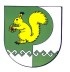 Собрание депутатов Шалинского сельского поселения425 151 Морко район, Кугу Шале ял, Молодежный  урем, 3Телефон-влак: 9-32-65425 151, Моркинский район, дер.Большие Шали ул. Молодежная, 3Телефоны: 9-32-65